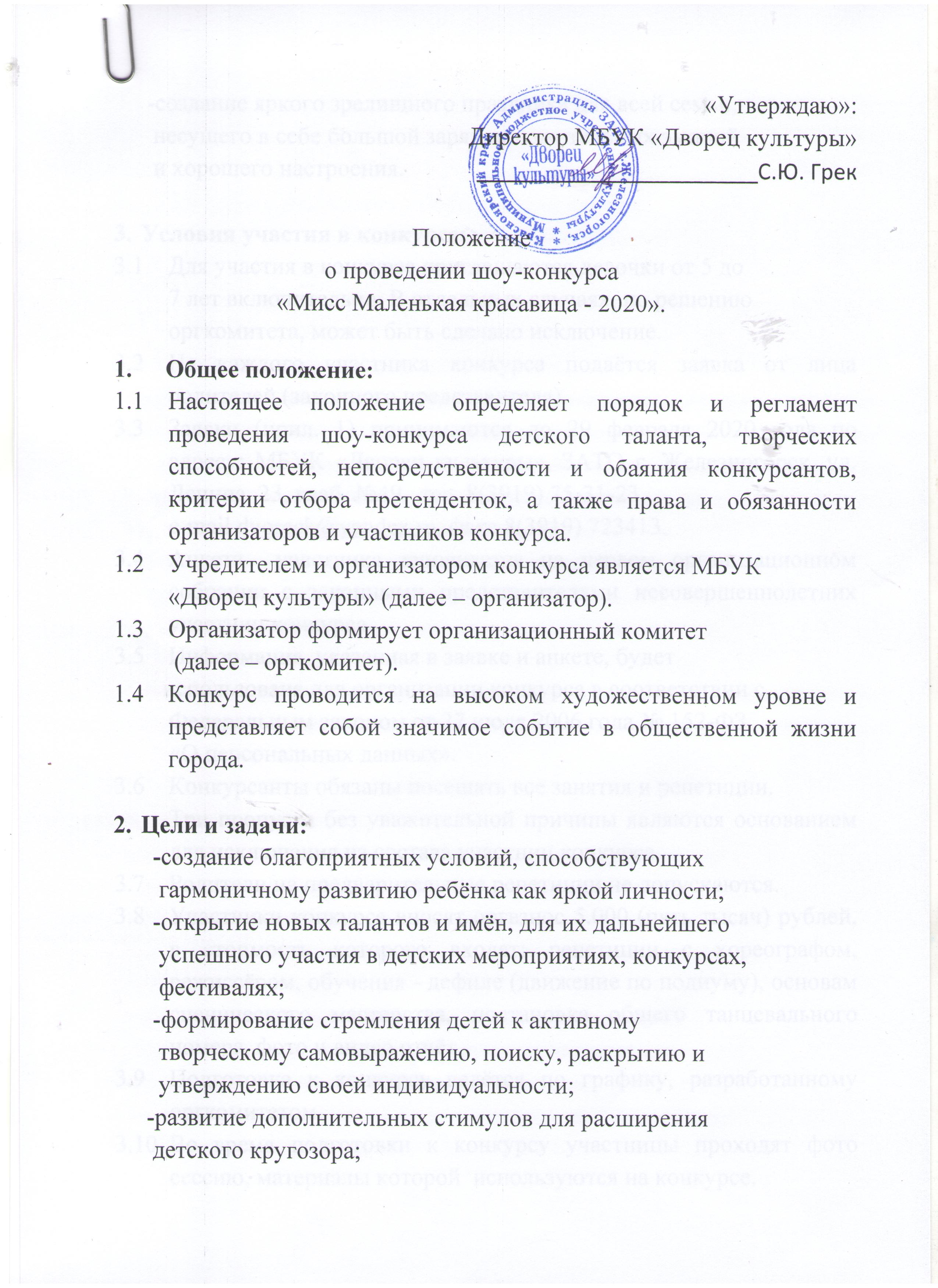  - создание яркого зрелищного праздника для всей семьи, несущего в себе большой заряд положительных эмоций и хорошего настроения.Условия участия в конкурсе:Для участия в конкурсе приглашаются девочки от 5 до 7 лет включительно. В отдельных случаях, по решению оргкомитета, может быть сделано исключение.На каждого участника конкурса подаётся заявка от лица родителей (законного представителя).Заявки (прил. 1) принимаются до 29 февраля 2020 года по адресу: МБУК «Дворец культуры», ЗАТО г. Железногорск, ул. Ленина, 23, каб. №49,  тел. 8(3919) 75-31-23,e-mail dvoreck@yandex.ru, Анкета участника заполняется на первом организационном собрании с законными представителями несовершеннолетних участниц конкурса.Информация, указанная в заявке и анкете, будет использована для организации конкурса в соответствии с Федеральным законом от 27 июля 2006 года № 152-ФЗ «О персональных данных».Конкурсанты обязаны посещать все занятия и репетиции. Три пропуска без уважительной причины являются основанием для исключения из состава участниц конкурса.Родители на предварительные репетиции не допускаются.Участники конкурса вносят оргвзнос 5.000 (пять тысяч) рублей, в стоимость которого входят: репетиции с хореографом, режиссёром, обучения - дефиле (движение по подиуму), основам сценического мастерства, постановка общего танцевального номера, фото и видео отчёт.Подготовка к конкурсу ведётся по графику, разработанному оргкомитетом.Во время подготовки к конкурсу участницы проходят фото сессию, материалы которой	 используются на конкурсе.Каждая конкурсантка предоставляет любительские фото и видео материалы для изготовления видео презентации участниц.   Порядок и регламент проведения конкурса.Конкурс проводится в виде шоу представления.Жюри конкурса создаётся оргкомитетом и состоит из специалистов в области культуры, образования, представителей СМИ и партнёров.Выступления участниц оценивается по 5-ти бальной системе.Порядок проведения конкурса определяется сценарием.Сценарий  определяет четыре выхода участниц:-«Презентация» - первый постановочный выход всех участниц и визитная карточка (не более 1 минуты);-хореографический групповой постановочный выход;-«Творческий конкурс (домашнее задание) – не более 3 минут. Презентация таланта не должна содержать звуковые дорожки с текстами, не подходящими для детского возраста, исполнение восточных танцев с демонстрацией открытых частей тела ребёнка запрещено; -дефиле в бальных платьях; -церемония награждения.Участниц конкурса оценивают по следующим критериям:-ораторское искусство;-умение выступать в групповых номерах, умение выполнять замысел режиссёра;-наличие замысла и его художественное воплощение в сольном номере;-артистизм и зрелищность номера;-целостность номера, соответствие музыкальному, идее и жанру произведения, исполнительской манере в соответствии с возрастом участника.Решение жюри принимается коллегиально и не может быть оспорено.Члены жюри вправе отказать в комментарии своего судейства без объяснения причин. Церемония награждения.5.1 «Мисс Маленькая красавица - 2020» получает корону, ленту, диплом победительницы и ценный подарок.5.2 Остальные участницы получают ленту и диплом победительницы в номинациях конкурса, утверждённых оргкомитетом, диадему и ценный подарок.5.3 Призы по номинациям от партнёров мероприятия распределяет оргкомитет. Дата и место проведения конкурса.День проведения конкурса: 30 апреля.Место проведения конкурса: МБУК «Дворец культуры».  Приложение 1к Положениюо шоу-конкурсе «Мисс Маленькая красавица»Заявкана участие в детском шоу-конкурсе«Мисс Маленькая красавица - 2020»«____»_________2020г.    Подпись_________/_________/Требуемая информация.Сведения.Фамилия, имя участникаЧисло, месяц, год рождения участника.№ и название д/с или № школы и класс  участник.Домашний адрес.ФИО родителя, № телефона.СНИЛС